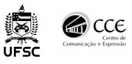 Universidade Federal de Santa CatarinaCentro de Comunicação e ExpressãoDepartamento de Expressão GráficaCurso de DesignPROGRAMA DE DISCIPLINACódigo Disciplina EGR7147Modelagem DigitalH/A CréditosCréditos TeóricosCréditos Práticos72422Pré-requisito EquivalênciaOfertada ao(s) Curso(s) Módulo introdutório---DesignEmentaSoftwares de modelagem 2D e 3D (Rhinoceros, AutoCAD, etc). Conceitos básicos de modelagem - Tipos de modelagem - Visualização em 3D -Planos de trabalho e/ou referência - Estratégias de criação de modelos -Comandos de modelagem - Edição de modelos - Tratamento superficial.Objetivos da disciplinaUtilizar a modelagem 3D digital, com o uso de software específicos, como meio de produção e representação em Desenho Industrial, aplicados a um produto paralelamente desenvolvido na disciplina Projeto 9.Conteúdo Programático- Interface das plataformas- Comandos de produção 3D- Comandos de visualização- Comandos de Renderização- Desenvolvimento de Projeto de produtoBibliografia PEDRO, A.; KATORI, R. Rhinoceros 3.0: modele suas idéias em 3D: guia prático. São Paulo: Érica, 2003.AZEVEDO, E; CONCI, A. Computação Gráfica: Teoria e Prática I e II. Rio de Janeiro: Campus, 2003 e 2008.CELANI, G. CAD Criativo. Rio de Janeiro: Campus, 2003.